UMW / AZ / PN – 13 / 19	             			                 Wrocław, 01. 02. 2019 r.NAZWA POSTĘPOWANIA  Organizacja staży dla pielęgniarek i położnych w ramach realizacji kursu specjalistycznego „Ordynowanie leków i wypisywanie recept cz. I" w ramach projektu: Projekt kształcenia podyplomowego pielęgniarek i położnych w Polsce Zachodniej (Umowa o dofinansowanie nr POWR.05.04.00-00-0005/15-00) na potrzeby Uniwersytetu Medycznego we Wrocławiu. Informacja z otwarcia ofertBezpośrednio przed otwarciem ofert Zamawiający podał kwotę, jaką zamierza przeznaczyć na sfinansowanie zamówienia, która wynosi brutto 24.250,00 PLN.Kryteria oceny ofert:Cena realizacji przedmiotu zamówienia – 60 %,Doświadczenie zawodowe co najmniej 1 (jednego) Opiekuna stażowego – 40 %. Ofertę złożyli następujący Wykonawcy, wymienieni w poniższej tabeli: Termin wykonania i warunki płatności – zgodnie z treścią Siwz.Okres gwarancji – nie wymagany.Z upoważnienia Rektora UMWZastępca Kanclerza ds. Zarządzania Infrastrukturą  Mgr Jacek Czajka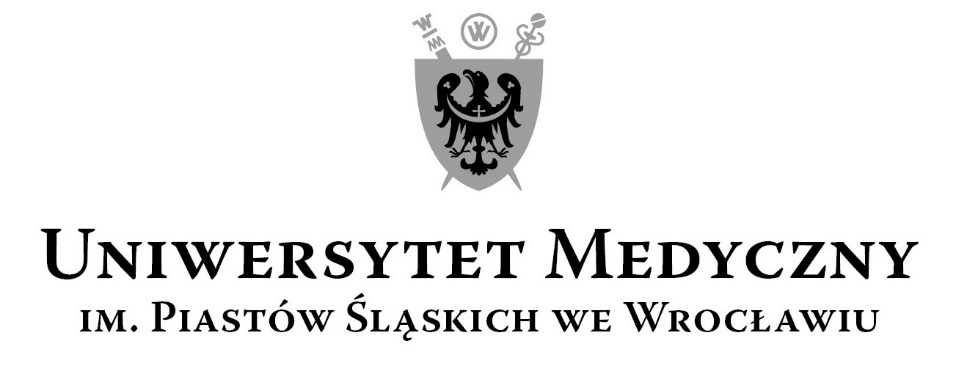 50-367 Wrocław, Wybrzeże L. Pasteura 1Zespół ds. Zamówień Publicznych UMWUl. Marcinkowskiego 2-6, 50-368 Wrocławfax 71 / 784-00-45e-mail: tomasz.kiliszek@umed.wroc.pl 50-367 Wrocław, Wybrzeże L. Pasteura 1Zespół ds. Zamówień Publicznych UMWUl. Marcinkowskiego 2-6, 50-368 Wrocławfax 71 / 784-00-45e-mail: tomasz.kiliszek@umed.wroc.pl Lp.Wykonawcy, adres Cena brutto PLN1Wykonawcy wspólnie ubiegający się o udzielenie zamówienia:1) Marek Szewczyk, który zarejestrował działalność gospodarczą jako: Szewczyk Marek Niepubliczny Zakład Opieki Zdrowotnej – Firma Lekarska „Kama”, Ul. 1 Maja 78, 55-080 Kąty Wrocławskie, oraz 2) Katarzyna Szewczyk, która zarejestrowała działalność gospodarczą jako: Szewczyk Katarzyna Niepubliczny Zakład Opieki Zdrowotnej – Firma Lekarska „Kama”, Ul. 1 Maja 78, 55-080 Kąty Wrocławskie.Wykonawcy prowadzą działalność gospodarczą wspólnie na podstawie umowy spółki cywilnej, jako:Niepubliczny Zakład Opieki Zdrowotnej Firma Lekarska KAMA Lek med. Marek Szewczyk i Lek med. Katarzyna Szewczyk, Ul. 1 Maja nr 78, 55-080 Kąty Wrocławskie.24.250,00